Сообщение о возможном установлении публичного сервитута1. Наименование уполномоченного органа, которым рассматривается ходатайства об установлении публичного сервитута: Администрация Городищенского муниципального района Волгоградской области.В соответствии со ст. 39.42 Земельного кодекса Российской Федерации Администрация Городищенского муниципального района Волгоградской области информирует о рассмотрении ходатайства об установлении публичного сервитута 
в отношении земель и земельных участков в целях размещения объектов электросетевого хозяйства, их неотъемлемых технологических частей в Котлубанском сельском поселении. Испрашиваемый срок публичного сервитута: 49 лет.2. Цели установления публичного сервитута: размещение объектов электросетевого хозяйства, их неотъемлемых технологических частей.3. Адрес или иное описание местоположения земельного участка (участков), в отношении которого испрашивается публичный сервитут:4. Ознакомиться с поступившим ходатайством об установлении публичного сервитута и прилагаемым к нему описанием местоположения границ публичного сервитута, а также подать заявления об учете прав на указанные земельные участки 
(в случае, если права на них не зарегистрированы в Едином государственном реестре недвижимости) можно по адресу: 403003, Волгоградская область, Городищенский район, р.п. Городище, пл. 40 лет Сталинградской битвы, д. 1, каб. 111, с 8-00-17.00 час. в комитете по управлению муниципальным имуществом (приемные дни: вторник, четверг с 08.00 ч. до 12.00 ч.). Телефоны для справок: (84468) 3-58-39, (84468) 3-39-75».Заявление об учете прав на земельные участки принимаются в течение 15 дней со дня официального опубликования настоящего сообщения.5. Сообщение о поступившем ходатайстве, а также описание местоположения границ публичного сервитута, размещено на официальном сайте администрации Городищенского муниципального района Волгоградской области (agmr.ru), администрации Котлубанского сельского поселения Городищенского муниципального района Волгоградской области, в информационно-телекоммуникационной сети «Интернет».6. Правообладатели земельных участков, подавшие заявления по истечении указанного срока, несут риски невозможности обеспечения их прав 
в связи с отсутствием информации о таких лицах и их правах на земельные участки.7. Описание местоположения границ публичного сервитута:8. Описание местоположения границ публичного сервитута:9. Схема расположения публичного сервитута на кадастровом плане территории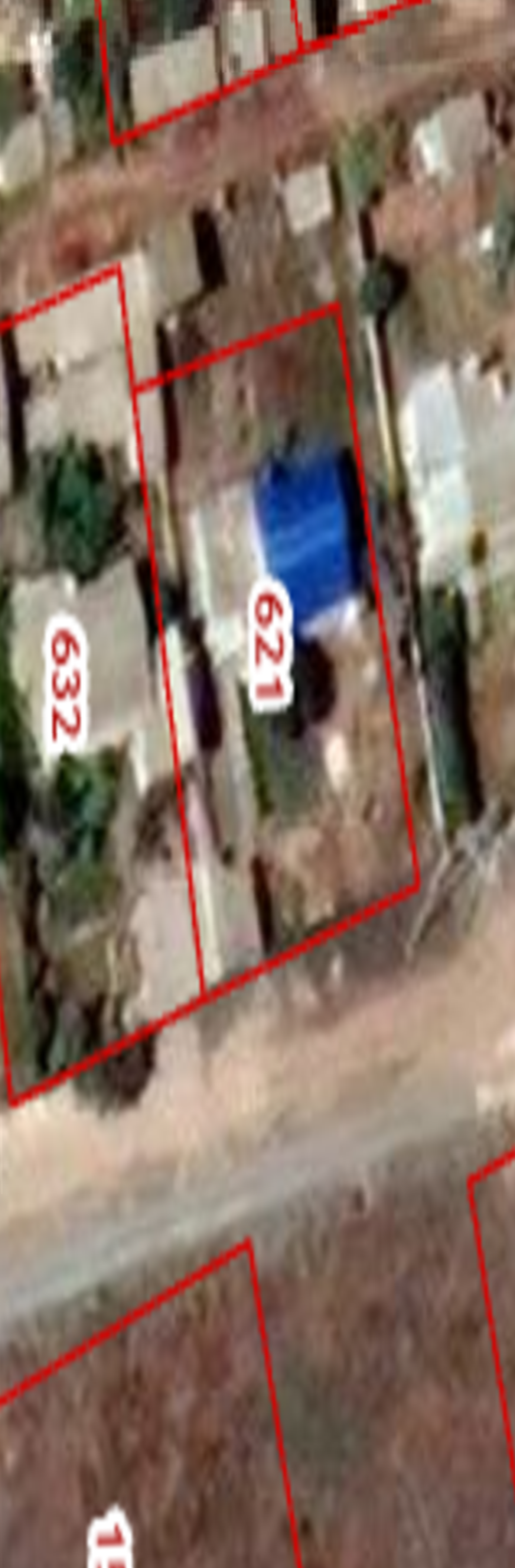 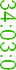 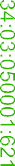 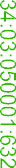 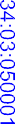 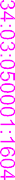 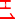 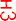 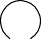 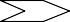 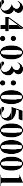 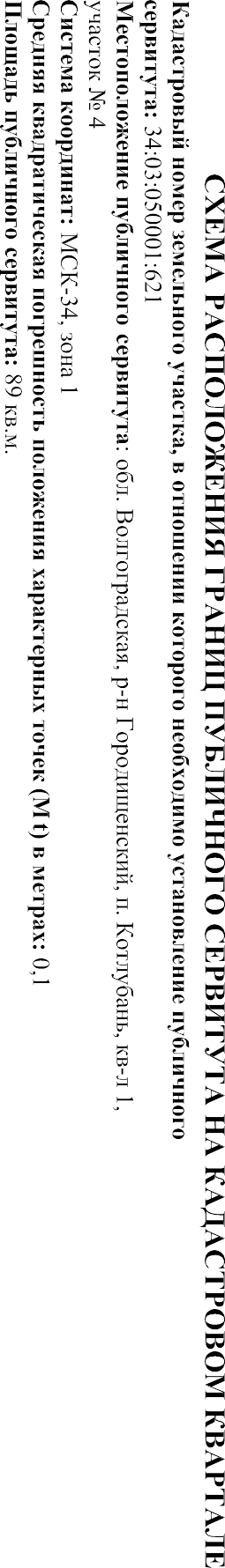 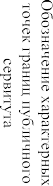 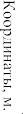 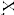 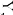 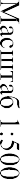 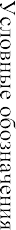 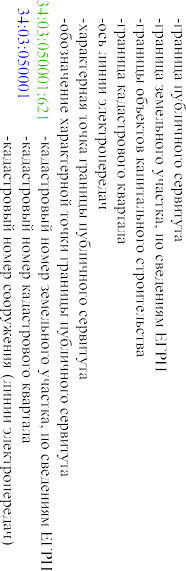 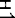 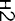 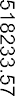 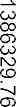 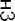 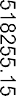 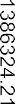 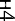 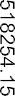 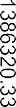 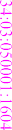 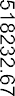 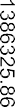 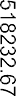 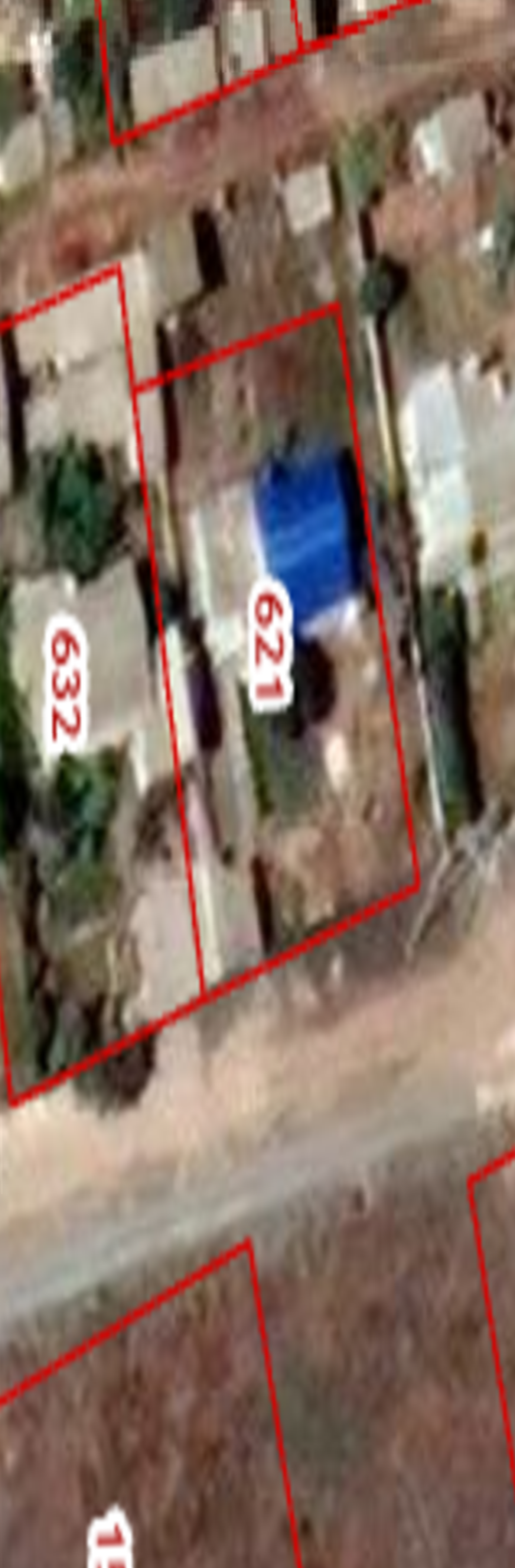 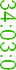 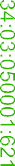 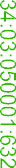 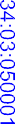 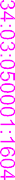 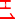 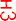 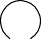 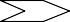 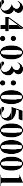 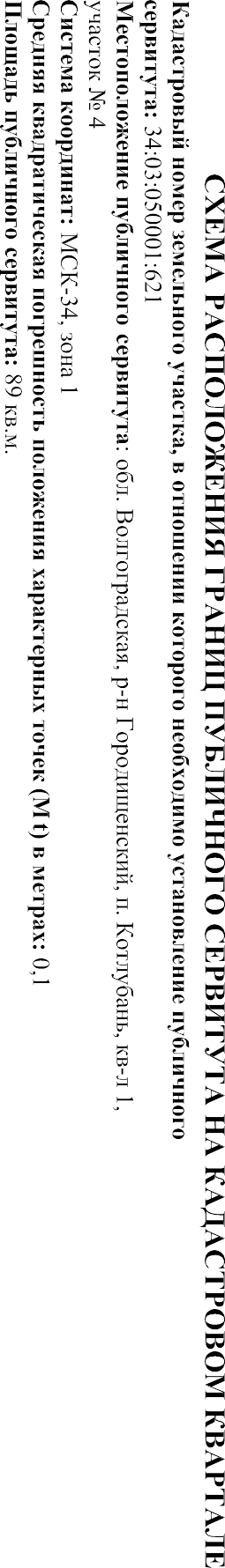 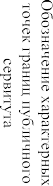 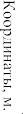 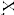 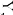 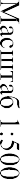 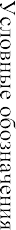 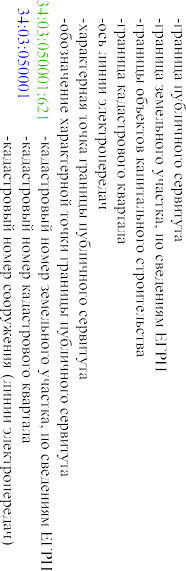 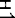 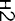 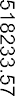 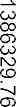 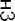 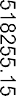 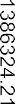 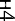 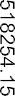 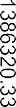 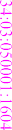 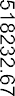 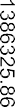 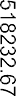 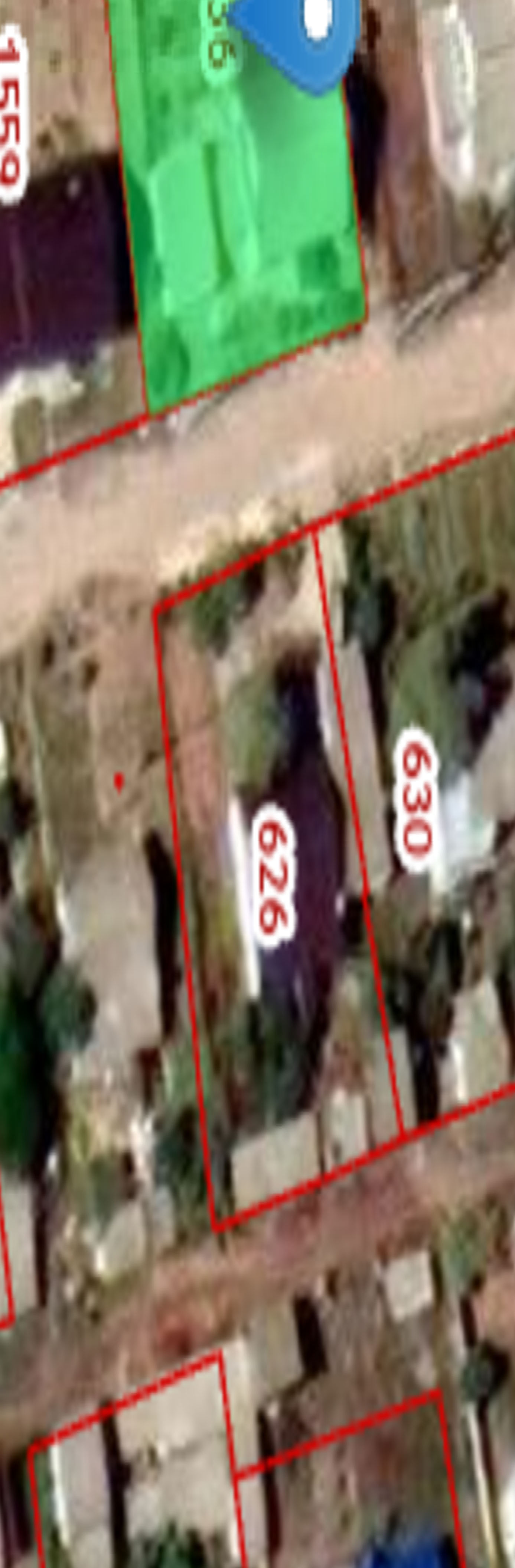 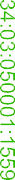 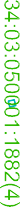 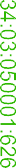 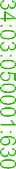 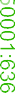 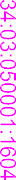 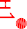 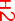 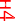 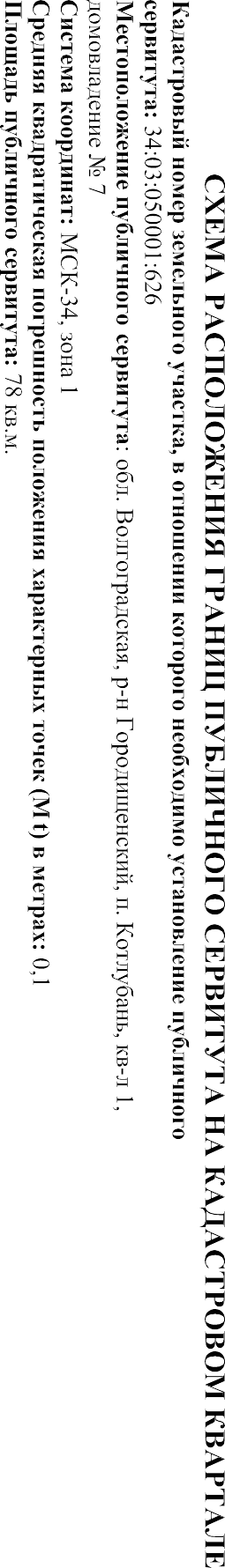 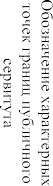 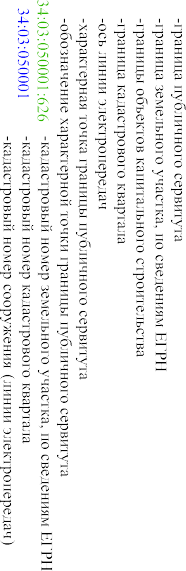 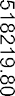 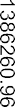 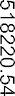 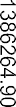 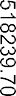 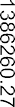 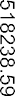 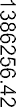 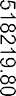 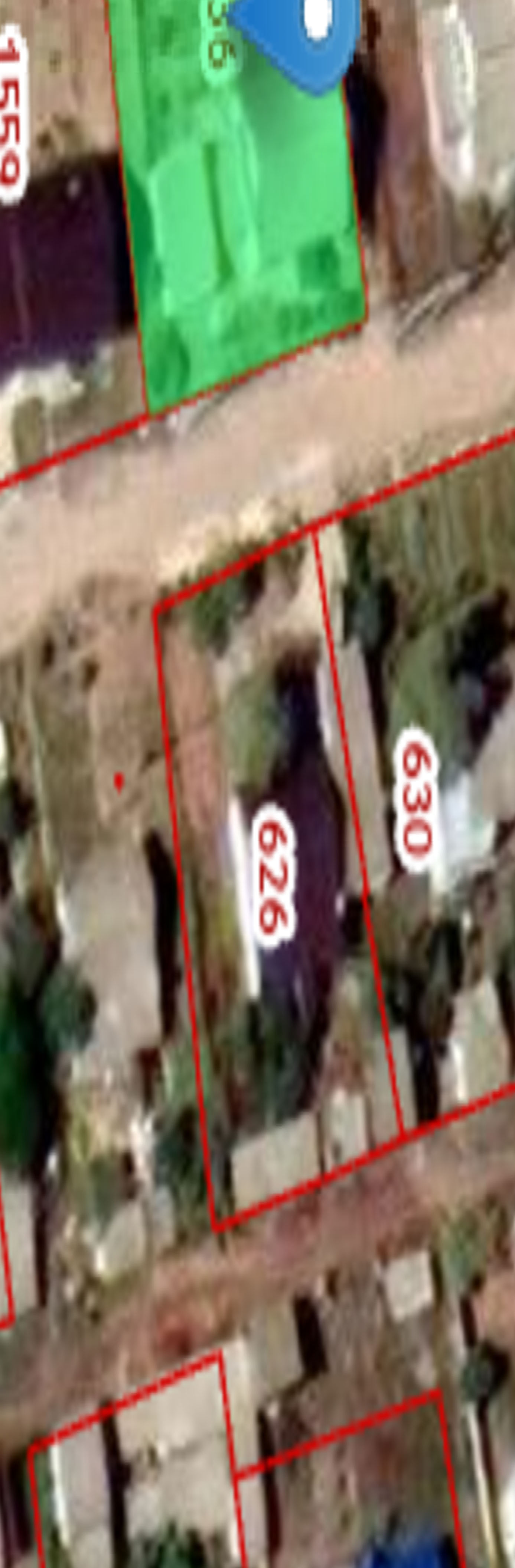 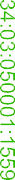 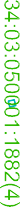 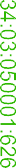 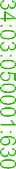 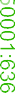 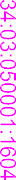 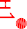 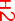 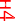 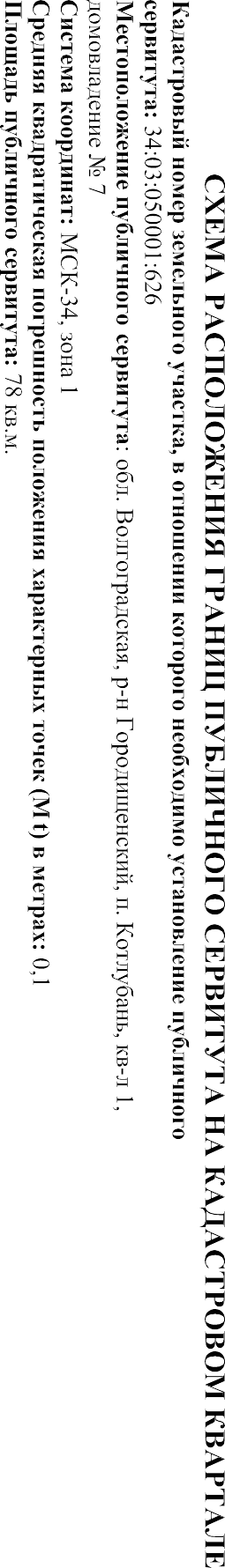 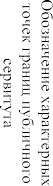 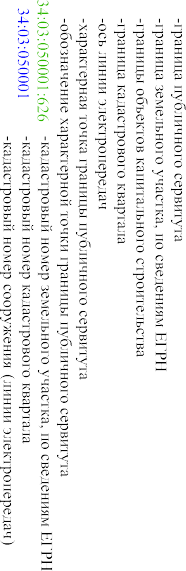 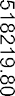 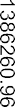 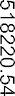 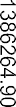 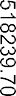 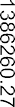 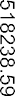 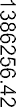 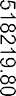 Кадастровый номер земельного участкаАдрес (местоположение)34:03:050001:621обл. Волгоградская, р-н Городищенский, п. Котлубань, кв-л 1, участок № 434:03:050001:626обл. Волгоградская, р-н Городищенский, п. Котлубань, кв-л 1, домовладение № 734:03:050001:628обл. Волгоградская, р-н Городищенский, п. Котлубань, кв-л 1, участок 934:03:050001:630обл. Волгоградская, р-н Городищенский, п. Котлубань, кв-л 1, участок 634:03:050001:632обл. Волгоградская, р-н Городищенский, п. Котлубань, квартал 1, д. 3Площадь земельного участка 89 кв.мПлощадь земельного участка 89 кв.мПлощадь земельного участка 89 кв.мОбозначение характерных точек границКоординаты, мКоординаты, мОбозначение характерных точек границXY1231518232.671386325.862518233.571386329.763518255.151386324.214518254.151386320.33Площадь земельного участка 78 кв.м.Площадь земельного участка 78 кв.м.Площадь земельного участка 78 кв.м.Обозначение характерных точек границКоординаты, мКоординаты, мОбозначение характерных точек границXY1231518219.801386260.962518220.541386264.903518239.701386260.274518238.591386256.42